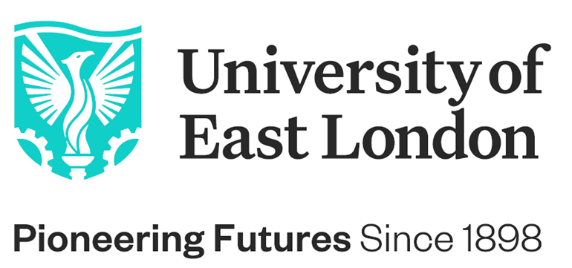 Build your career, follow your passion, be inspired by our environment of success #BeTheChange THE UNIVERSITY OF EAST LONDONIf you are seeking a career that combines innovative education with a passion for crafting positive change, look no further than the University of East London. Founded in 1898 to meet the skills needs of the 2nd industrial revolution, we’re now in Year 5 of our ground-breaking 10-year Vision 2028 strategic plan, orchestrated by our Vice-Chancellor and President, Professor Amanda Broderick.Our goal is to advance industry 5.0 careers-first education and provide a clear path to the jobs and opportunities of the future. We are committed to driving diversity in the 5.0 talent pipeline, working in partnership to promote talent wherever it is found and creating a sustainable, inclusive, and green future.But we can't achieve this goal alone. We need forward-thinking, innovative, and curious individuals like you to join our community and help us shape the future. As part of our team, you'll have the opportunity to work with a diverse range of people who share your passion for generating positive change. We’re an inclusive and welcoming community that is constantly moving forward, never satisfied with the status quo.If you're ready to join a team that values your outstanding skills and perspectives and is dedicated to making a difference, we invite you to explore a career with us. We are excited to welcome versatile individuals who are committed to advancing their careers while making a positive impact on the world.THE DEPARTMENT The School of Health Sport and Bioscience offers a wide range of undergraduate and post-graduate programs in clinical biosciences, public health, nursing, and subjects allied to health such as occupational therapy, physiotherapy and podiatry. UEL is committed to the future and expansion of new degrees in clinical sciences, health and subjects allied to health. As well as opening new programs we are also involved in creating apprenticeship pathways within some areas to enhance widening participation and access to these disciplines. This is a very exciting time to join an enthusiastic team of academics who are able to shape and influence the development of the growing UEL provision the clinical sciences and healthcare. JOB PURPOSEWe are seeking a new colleague to join our School to be the Course for the Physician Associate MSc (PA MSc). This programme has completed it’s first year and is now entering its second clinical year. In collaboration with the senior management of the school you will implement the delivery of the Physician Associate MSc. Working with the Head of School and Heads of Department, with external collaborative partners such local authorities, NHS trusts and accrediting/professional bodies you will ensure that the programme is delivery to a high standard. You will also be instrumental in achieving GMC regulation of the PA MSc programme.As a member of the academic team, you may be asked to offer help and advice in the development of new programs and research and knowledge exchange activities in the department if these sit within your area of specialism.KEY DUTIES AND RESPONSIBILITIESTeaching and PedagogySupervise the delivery and assessment of PA students, including face-to-face and online tuition and participation in distance learning programmes.Contribute, lead and disseminate good practice in the delivery of the PA MScSupport the delivery of the PA MSc using simulation, advanced technology, immersive technology, augmented reality, virtual reality and artificial intelligence.Research and Knowledge ExchangeEngage in income generation as appropriate through applications for research and or teaching grants, consultancy, short courses, CDP etc. Undertake output driven and measurable research, publication and scholarly activities in a relevant subject area as well as contribute to the general research life and activities of the School and wider institution.Establish and develop collaborations with colleagues for income generating activities.Support wider staff development activities via mentorship for research, teaching, knowledge exchange and developing IPL opportunities.Organise and attend conferences and other activities associated with staff and for professional development, CPD and knowledge exchange.Service and Institutional Activities Undertake such reasonable duties as may be requested by senior management of the University and the School.Work in accordance with UEL’s equality and diversity policies.KNOWLEDGE, SKILLS, AND EXPERIENCEEssentialVast clinical experience, including clinical teachingKnowledge and expertise in clinical education consistent with the current research, knowledge exchange and teaching interests of the School, contributing to excellence framework evaluationsUnderstanding and experience of implementation of curricula within clinically focused programmes, including interprofessional learningUnderstanding and experience of assessing learners in university and clinical practice settings with focus on clinically based programmesDetailed understanding and experience of contemporary aspects of health and social care practice, including new modes of workingExperience of working collaboratively and in partnership with internal and external colleagues and stakeholders securing appropriate and quality assured placements and employment opportunities for studentsExperience of teaching and assessing students within a university setting and experience as a mentor/ supervisor/ clinical teacher of students in practice using a range of techniques and resources including simulation, both face-to-face and onlineDesirableKnowledge of the current debates and developments in higher education with specific focus on widening participation in clinically based programsCOMPETENCIES REQUIREDGood interpersonal and leadership skills Able to generate high-quality reports, write curriculum development documents and associated papersExcellent administrative, IT, oral and communication skills Ability and desire to teach innovatively, effectively at any level using variety of flexible delivery approachesCommitment to patient safety in the context of the preparation of curricula for clinical programsA strong commitment to high quality, reflective and collaborative professional practice in teaching and learning in higher educationEDUCATION, QUALIFICATIONS AND ACHIEVEMENTSHonours degree and post graduate qualification such as Masters or PhD in relevant area or relevant professional qualification UEL is an inclusive equal opportunities employer and are proud of our Equality, Diversity and Inclusivity achievements. We expect all employees of UEL to accept our EDI policy and will not tolerate discrimination in any form. As an employee of UEL, we expect you to follow all relevant Health & Safety policies. We're a disability confident employer and value all applications. Please let us know if you require any reasonable accommodations throughout the recruitment process.So, if you’d like to take your career to the next level with us here at the University of East London and are passionate about our environment and commit to success, we want you to apply today!Job TitleCourse Leader Physician Associate MScSchool / ServiceHSB – Health, Sport and BioscienceGrade and Salary RangeG – Senior LecturerLocation StratfordReporting toHead of BioscienceLiaison withHSB SMT, Prospective Students, University staff, local employers, other professional and academic organisationsContract typePermanent